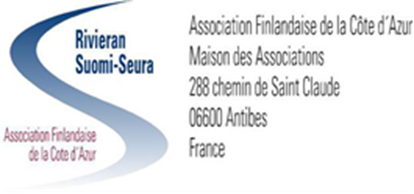 				JÄSENTIEDOTE 7.7.2017				www.rivieran-suomi-seura.orgTässä tiedotteessa* Ranskan kansallispäivän lounas Helsingissä to 14.7.* Hämeenlinnan Elopetankki pe 11.8. * Pro Finlandia - Suomen tie itsenäisyyteen Gare du Sud, Nizza ke-pe 20.9-6.10. * Nizzan aloituslounas ravintola Le Koudou Promenadella ti 26.9.* Kasvuyritys nykypäivän Suomessa, joht. Timur Kärki Seuraintalolla pe 29.9. * Syksyn retki Italiaan Torinon Palazzo Realeen, Astiin ja Albaan la – ma 30.9-2.10.* Välimeren poliittinen historia, prof. Rinna Kullaa Seuraintalolla pe 27.10.* Kirjailijavierailu Leena Lander ja Hannu Raittila Seuraintalolla pe 3.11.* Ennakkotietoa syksyn muusta laajasta ohjelmastamme* Kirjallisuuspiiri suosittelee kesälukemiseksi                                  ****Ranskan kansallispäivän lounas ravintola Salvessa pe 14.7.Ranskan kansallispäivää vietetään perinteitä noudattaen Salve-ravintolassa, nyt uudessa paikassa Helsingin Hietalahdessa, osoite Hietalahdenranta 5C, pe 14.7. alkaen klo 14.30. Ravintola ottaa vastaan 40+ henkilöä ja osallistuminen edellyttää ilmoittautumista etukäteen.Ellet vielä ole ilmoittautunut, niin tee se heti tai viimeistään ma 10.7. Terttu Varheelle joko puh. +358 50 353 0072 tai sähköpostilla kimmo.varhee@netlife.fi. Mikäli olet ilmoittautunut etkä voikaan osallistua, peru tulosi, jotta vapautat paikkasi toiselle seuran jäsenelle. ****Hämeenlinnan Elopetankki pe 11.8. Perinteinen Stadi vs. Muu maailma -turnaus on saanut uuden nimen: Hämeenlinnan Elopetankki. Tällä halutaan kertoa, että tärkeintä on ystävien tapaaminen ja hauskan-pito petankin merkeissä, ei turnauksen voittaminen. Nimi antaa myös vastauksen kysymykseen: missä kuussa tavataan Hämeenlinnassa? Osanottajien määrä on noussut vuosi vuodelta, nyt paikalle odotetaan runsasta viittäkymmentä Rivieran ja petankin ystävää. Elopetankkiin ovat kaikki tervetulleita, seuran jäsenyys ei ole pakollinen.Stadin joukkueen kokoaa Eero Saukkonen. Hänelle voi ilmoittautua joko keskiviikkoisin Oulunkylän kentällä tai puhelimella 0400 466 779 (ei tekstiviestejä). Pirkanmaalaiset Ilmoittautuvat Timo Luokolalle 040 753 0501. Loput Muu maailma -joukkueeseen tulevat soittavat Heikki Myllölle 050 1252. Tapahtumaan voi osallistua vaikka ei pelaisikaan. Kannustusjoukkoja tarvitaan. Lounastavien katsojien ilmoittauduttava Heikki Myllölle.AIKA JA PAIKKA: Perjantai 11.8. Kokoontuminen klo 11.15 alkaen (pelit alkavat noin 12.00).  Soraharjun kenttä, Soraharjunkatu 2.ILMOITTAUTUMINEN ylläoleviin numeroihin tiistaihin 8.8.2017 klo 12.00 mennessä. Kerro tuletko junalla (taksit on varattava ennakkoon) ja onko Sinulla ruoka-allergioita (ks. menu) ja myös se, mistä numerosta Sinut tavoittaa, jos turnaus joudutaan peruuttamaan.Kuljetus Suomen vanhimmalta asemalta (radan teko aloitettiin Hämeenlinnasta, päätepisteeksi arvottiin Helsinki) juhlapaikalle sisältyy turnausmaksuun.SAAPUMINEN: Valtaosa tulee junilla, lähtö Helsingistä 10.04 ja Tampereelta 10.07. Autolla saapuville on runsaasti parkkipaikkoja kentän länsipäässä. TAPAHTUMAN PERUUNTUMINEN. Jos näyttää siltä, että tulossa on hirmumyrsky, peruuttamisesta päätetään keskiviikkona 9.8. klo 09.00. Tällöin ilmoittautumisesi vastaanottanut soittaa Sinulle. Parhaillaan selvitetään mahdollisuutta siirtää turnaus sisähalliin, jos taivas repeää.MAJOITTUMINEN: Koska Hämeenlinnan hotellit ovat kesäkautena täynnä, olemme varanneet viisi huonetta Hotelli Emiliasta. Niitä pidetään varattuina heinäkuun loppuun asti. Jos varausta tehdessäsi sanot petankki, saat 10% alennuksen. Tällöin kahden hengen huoneen hinnaksi tulee 90 euroa. Puhelin 03 612 2106, osoite Raatihuoneenkatu 23 (kävelykadulla kaupungin sydämessä). LOUNAS nautitaan perinteen mukaan Piparkakkutalossa, Kirkkorinne 2 (torin yläpäässä kirkon takana, parkkipaikkoja lähikaduilla, kuljetus kentältä halukkaille). Suomen juhlavuoden kunniaksi menu on hieman juhlavampi:AlkusalaattiPaistettu lohi, valkoviinikastike, kesän kasvikset, perunapyreVaniljapannacottaKahvi/teeJäävesi (muut juomat jokainen maksaa itse)Lounas on laktoositon ja gluteenitonTURNAUSMAKSU 35 euroa kerätään lounaan yhteydessä (tasaraha, kiitos). Maksu sisältää lounaan, 10% juomarahan, kuljetukset asemalta kentälle ja kentältä ravintolaan, riittävän juomatarjoilun kentällä (erivärisiä viinejä ja jopa vettä), kentän vuokran, palkinnot ja elävän musiikin kentällä ja ravintolassa.Tilaisuuden järjestäjät Heikki Myllö ja Jouko Kontkanen toivottavat kaikki osallistujat tervetulleiksi viihtymään. Tehdään elopetankista voimaannuttava yhdessäolon päivä.****Osana Suomi100 juhlavuoden ohjelmaamme: Pro Finlandia - Suomen tie itsenäisyyteen Kiertävän näyttelyn I osa, Gare du Sud, Nizza ke-pe 20.9-6.10. Pro Finlandia - Suomen tie itsenäisyyteen. Näkökulma: Ranska ja Italia, osana laajempaa, neljän näyttelyn sarjaa, joka esittelee millaisena Suomi, suomalaiset ja Suomen pyrkimykset näyttäytyivät muiden eurooppalaisten maiden silmin maamme itsenäistymistä edeltävinä vuosikymmeninä ja itsenäisyyden alkuvuosina.****Syyskauden avauslounas Nizzan Promenadella ti 26.9. klo 12:30Syyskausi avataan komeasti välimerellisessä ravintola Le Koudou’ssa Nizzan Promenadella tiistaina 26. syyskuuta kello 12:30 alkaen. Ravintola on saanut erinomaisia arvosteluja mutkattomana ja maukkaana lounaspaikkana. Osoite on 28, Promenade des Anglais, joka on Musée Massena’n naapurissa. Lähin parkkihalli onkin Palais Masséna.Kolmen ruokalajin menu. Jälkiruoka, kahvi, viini ja vesi kuuluvat 25,00 euron hintaan. Maksu suoritetaan käteisellä paikan päällä.Ilmoittauduthan jo 12.9. mennessä Outille Suomen numeroon: +358 503 65 9614 tai sähköpostilla: outi_vakiparta@hotmail.com. Kerro haluatko alkupaloiksi Nizzan salaatin, mereneläväsalaatin vai sipulipiiraan. Pääruoaksi voit valita currykanan tai kalan. Valitse jälkiruoaksi jäätelösorbetti tai Floating Island -lumimunat. Kerro mahdollisista rajoitteistasi, kiitos etukäteen.****Osana Suomi100 juhlavuoden ohjelmaamme: Kasvuyritys nykypäivän Suomessa, joht. Timur Kärki Antibesin Seuraintalolla pe 29.9. Gofore Oy:n perustajan ja toimitusjohtajan Timur Kärjen esityksen teemana on Suomen julkishallinnon digitalisointihankkeet, joissa Gofore on merkittävässä asemassa. Hän kertoo myös, millaista kasvuyrityksen johtaminen on tämän päivän Suomessa.****Syksyn retki Italiaan, Torinon Palazzo Realeen, Astiin ja Albaan la - ma 30.9. – 2.10. Syksyn retkenä järjestämme bussimatkan ensisijaisesti seuran jäsenille Pohjois-Italian Piemonteen pääkohteinaan Torinossa oleva entinen Savoijin ruhtinashuoneen ja Italian kuninkaan palatsi, Albassa sunnuntaina lokakuun 1. päivänä järjestettävä, suuren suosion saavuttanut aasipalio ja Sukuloiden viinitila Serralonga d’Albassa. Majoitus tapahtuu hotelleissa läheisessä Astin kaupungissa.  Retken ohjelmaa viimeistellään vielä yhdessä paikallisten suomalaisten kanssa, joten yksityiskohtaisempi tieto jaetaan matkalle osallistuville jäsenille hyvissä ajoin ennen lähtöä. Matkalle lähdetään Antibesin Seuraintalolta lauantaina 30. syyskuuta klo 8:20 ja Nizzasta Casino Ruhlin edestä klo 9:00. Paluu tapahtuu maanantaina 2. lokakuuta n. klo 18 Nizzaan ja 18:30 Antibesiin. Lauantain vierailukohteenamme on Palazzo Reale Torinossa. Sieltä siirrymme n.50 km päässä sijaitsevaan Astiin. Suurista hotellivaikeuksista johtuen majoitumme kahteen eri hotelliin Astin kaupungissa Torinon ja Alban puolivälissä. Hotellien nimet ovat LIS ja Salera, molemmat kaupungin keskustan välittömässä läheisyydessä. 
Sunnuntaina ajelemme opastettuna Astin ympäristön ja Alban kautta Sukuloiden tilalle Serralonga d’Albaan, jossa Riikka on luvannut valmistaa meille kevyen lounaan viineineen. Sieltä palaamme iltapäivällä Albaan seuraamaan aasipaliota ja sitten Astiin, jossa ilta on vapaa.Maanantaiaamuna starttaamme aamiaisen jälkeen hotellista tutustumaan Astin ympäristöön ja myöhemmin kohti Ranskaa saapuaksemme Nizzaan aikataulun mukaisesti n. klo 18. Retki on ensisijaisesti tarkoitettu Seuran jäsenille. He osallistuvat matkalle omalla vastuullaan. Sitovat ilmoittautumiset sähköpostitse 28.7. mennessä pentti.olkkonen@iki.fi. Kerrottehan ilmoittautumisen yhteydessä mahdollisista ruoka-ainerajoituksista.
Hinta kahden hengen huoneessa 360 €/hlö, yhden hengen huoneessa 410 €/hlö.	
Ennakkomaksu 160 € tulee suorittaa 31.7. mennessä seuran tilille: Association Finlandaise de la Côte d’Azur, Société Génerale, tilino FR76 3000 3005 0800 0372 8279 188.  Odotamme tälle matkalle menekkiä ja vain ennakkomaksun maksamalla varmistatte paikkanne. Retki on tarkoitettu vain seuran jäsenille.
Hintaan sisältyy: bussimatkat, kaksi yötä hotellissa LIS tai Salera aamiaisineen, kaksi ravintolalounasta ja yksi päivällinen ruokajuomineen, viinitasting ja pasta/patalounas Sukulan tilalla, opastukset +kirjallista materiaalia kohteissamme. Liput Palazzo Realeen opastuksineen ja liput aasi-palioon sisältyvät myös matkan hintaan. 		****Osana Suomi100 juhlavuoden ohjelmaamme: Prof. Rinna Kullaa aiheenaan ”Välimeren alueen nykyhistoria kansainvälisten suhteiden silmin: Eurooppa, entiset Supervallat ja tämän hetkiset kriisit”  Antibesin Seuraintalolla pe 27.10 klo 16Rinna Kullaa on Sciences Po:n Pariisin yliopiston sekä Wienin yliopiston vieraileva historian professori ja Suomen Akatemian Akatemiatutkija. Suomessa Kullaa johti Eurooppa opintoja Jyväskylän yliopistossa vuosina 2011-2014. Kullaan ensimmäistä monografiaa, joka kertoo Kylmän sodan aikaisesta pienempien valtioiden puolueettomuuspolitiikasta ja Neuvostoliitosta Euroopassa käytetään oppikirjana mm. Princetonin yliopistoissa Yhdysvalloissa. Hänen tämänhetkinen tutkimusprojektinsa käsittelee uraa uurtavasti Välimeren maiden historiaa toisen maailmansodan jälkeen kansainvälisten suhteiden, valtioiden kehittymisen sekä taloushistorian näkökulmista. Mm Ranskan ulkoministeriö on avannut vuonna 2017 suuren määrän uusia asiakirjoja Kullaan Rusmed hankkeelle, jonka tarkoituksena on ymmärtää ja selvittää tämän päivän Välimeren kriisien taustaa parhaalla mahdollisella tavalla. 		****Osana Suomi100 juhlavuoden ohjelmaamme: Kirjailijapariskunta Leena Lander sekä Hannu Raittila seuran vieraina Antibesin Seurojentalolla pe 3.11.klo 16 « AINA ROISKUU KUN RAPATAAN », kertomuksia itsenäisen Suomen rakentumisesta kahden kirjailijan teoksissa. Vieraina kirjailijat Leena Lander (romaaneja, novelleja, näytelmiä, kuunnelmia ; kolme kertaa Finlandia-palkintoehdokkaana, kahdesti Pohjoismaiden kirjallisuuspalkintoehdokkaana. Teoksia on käännetty laajasti eri kielille) ja Hannu Raittila (romaaneja, novelleja, kolumneja, tv-käsikirjoituksia, kuunnelmia, radionovelleja ; Finlandia-palkinto 2001 teoksella « Canal Grande », Runeberg-palkinto 2014 teoksella « Terminaali »)****Ennakkotietoa muusta syksyn ohjelmasta:- to 12.10.  Aurator/Evlin lounastilaisuus Nizzassa- la 14.10. 	Pohjoismainen petankkikisa. Paikka vahvistetaan myöhemmin- ma 16.10.Kirjallisuuspiirin ensimmäinen tapaaminen- la 11.11. 	Petankkikisa Antibes – Nizza- to 16.11	Beaujolais Nouveau myöhemmin ilmoitettavassa paikassa Nizzassa- pe 17.11	THL:n tutkija, dosentti Jukka Palo, "Suo, kuokka ja DNA - mitä perimä kertoo suomalaisten menneisyydestä" Antibesin seuraintalolla - su 26.11.	Kauneimmat joululaulut- ke 6.12. 	Itsenäisyyspäivän juhlalounas Nizzassa Negrescon Massena salissa****Kirjallisuuspiiri suosittelee kesälukemiseksi:1) Jukka Viikilä: AKVARELLEJA ENGELIN KAUPUNGISTA (Finlandia -palkinto 2016, "kirjan jälkeen katselee Helsinkiä eri tavalla", "hieno lukukokemus")2) Sirpa Kähkönen: TANKKIEN KESÄ (1968 Prahassa vyöryvät tankit, Kuopiossa puukorttelit vaihtuvat elementtitaloihin, kun arkkitehti Juho Tiihonen palaa kotikaupunkiinsa)3) Hannu Raittila: MARSALKKA (hyvä lukuromaani marsalkka Mannerheimistä)4) Leena Lander: ILOISEN KOTIINPALUUN ASUINSIJAT (ravisuttava romaani orpoudesta ja kodin etsimisestä)5) Laura ja Saska Saarikoski: TRUMP - MIES KUIN AMERIKKA (tiettävästi maailman ensimmäinen kirja presidentti Trumpista)6) Masha Gessen: KASVOTON MIES (Vladimir Putinin nousu Venäjän valtiaaksi)Kirjallisuuspiiri aloittaa syksyn kokoontumiset ma 16.10. 13:30. Päivä varmistetaan viimeistään syyskuun alkuun mennessä. Piiri kokoontuu Antibesin Seurojentalolla klo 13.30 sen jälkeen joka kuukauden ensimmäisenä maanantaina. Kirjallisuuspiiri toivottaa kaikille lukijoille hyvää ja lukurikasta kesää!                                 ****Muistutuksena haluamme vielä korostaa Seuran tapahtumakalenterin säännöllistä seurantaa ja myös FACEBOOK sivujen lukemista. Ohjelmiimme saattaa tulla muutoksia tai täydentävää tietoa Jäsentiedotteiden välilläkin!Rivieran Suomi-seuran johtokunta toivottaa kaikille jäsenille hyvää ja aurinkoista kesää!